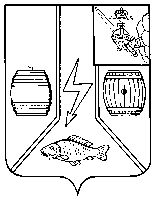 АДМИНИСТРАЦИЯ  КАДУЙСКОГО МУНИЦИПАЛЬНОГО ОКРУГАВОЛОГОДСКОЙ ОБЛАСТИП О С Т А Н О В Л Е Н И Е19 июня 2023                                                                                                            № 499рп. КадуйО проведении конкурса рисунков «Поселок глазами детей»В рамках празднования 55-летнего юбилея р.п. Хохлово Кадуйского муниципального округа, постановляю:Провести на территории р.п. Хохлово Кадуйского муниципального округа конкурс рисунков «Поселок глазами детей».Утвердить Положение о конкурсе рисунков «Поселок глазами детей» (Приложение 1).Утвердить состав конкурсной комиссии по подготовке и проведению конкурса  рисунков «Поселок глазами детей» (Приложение 2).Контроль за исполнением данного постановления возложить на заместителя Главы Кадуйского муниципального округа по социальному развитию  Е.А.Смелкову.Настоящее постановление вступает в силу со дня подписания и подлежит размещению на сайте Кадуйского муниципального округа в информационно-телекоммуникативной сети «Интернет».Глава Кадуйскогомуниципального округаВологодской области                                                                                     С.А. ГрачеваУтвержденопостановлением АдминистрацииКадуйского муниципального округаВологодской областиот _________ № _____(приложение  1)Положение о проведении конкурса рисунков «Поселок глазами детей»1. Общие положения 1.1. Положение о проведении  конкурса рисунков «Поселок глазами детей» (далее – Конкурс) определяет цели, задачи, сроки, порядок и условия проведения, а также категорию участников Конкурса. 1.2. Конкурс проводится с целью формирования гражданского самосознания, позитивного отношения подрастающего поколения к жизни поселка, обществу, патриотизму, творчеству, природе.Задачи Конкурса:- нравственное воспитание подрастающего поколения;- выявление и поддержка детей в области изобразительного искусства;- содействие творческому самовыражению и личностному развитию участников Конкурса.- содействие и популяризация детского и юношеского художественного творчества и повышение его уровня и качества.1.3.Организатором Конкурса является Администрация Кадуйского муниципального округа, филиал МБУ «Кадуйский ЦКР» Хохловский ДК.1.4. Проведение Конкурса осуществляет Администрация Кадуйского муниципального округа.Администрация Кадуйского муниципального округа:- разрабатывает и утверждает Положение о Конкурсе, которое определяет порядок и условия проведения Конкурса;- определяет количество участников Конкурса;-  определяет состав конкурсной комиссии его работы;-  по итогам работы конкурсной комиссии подводит итоги Конкурса.1.5. Конкурсная комиссия:- определяет победителей, призеров Конкурса;- по итогам Конкурса оформляет итоговый протокол.2. Участники Конкурса2.1. Участниками Конкурса могут стать учащиеся детских творческих объединений и индивидуальные исполнители образовательных учреждений.2.2. Возраст участников от 5 до 18 лет.3. Сроки, порядок и условия проведения конкурса.3.1.Конкурс проводится с 8 июня 2023 года по  20 июня  2023 года.3.2. Заявки (приложение № 1) и конкурсные работы принимаются до 20.06.2023 года по адресу: Вологодская область, Кадуйский муниципальный округ, р.п. Хохлово, ул. Строителей, д. 13, каб. 25, 30 с 09.00 до 17.00 ч. Материалы, представленные позднее этого срока, не рассматриваются. Количество работ от каждого участника и учреждения не ограничено.3.3. На Конкурс принимаются работы, соответствующие заданной тематике «Поселок глазами детей», выполненные индивидуально по следующим номинациям:-  Достопримечательности моего поселка;-  Природа моей малой родины;-  Моя жизнь в поселке.Возрастные категории: от 5 до 7 лет, от 8 до13 лет, от 14 до18 лет.4. Основные требования к конкурсным работам:1. Работы (акварель, гуашь, тушь, карандаш, мелки, сангина и др.) на формате – не менее чем 210×297 мм (А4) и не более чем 420 × 594 мм(А2).2. Все представленные работы должны иметь этикетки размером: 9 см х 5,5 см; шрифт TimesNewRoman; размер – 14. Содержание этикетки: название работы; фамилия и имя автора (полностью),  название объединения и представляемого учреждения. Этикетки должны располагаться в правом нижнем углу каждой работы (со стороны рисунка).Работы участников Конкурса будут представлены на выставке «Поселок глазами детей». Информация о месте и сроках проведения выставки определены дополнительно. Все представленные на Конкурс работы необходимо будет забрать по окончании выставки в дополнительно указанные сроки. Критерии оценки:-  соответствие работы тематике Конкурса;- оригинальность;-  самостоятельность работы;- творческий подход;-  художественный уровень работы.Итоги подводятся в каждой номинации по возрастным категориям. Участие в Конкурсе предполагает разрешение участников на обработку персональных данных, на видео- фотосъемку представленных работ для создания электронного каталога, буклета и другой продукции в целях популяризации данного Конкурса (приложение № 2).5. Подведение итогов5.1. Итоги Конкурса оформляются протоколом комиссии и утверждаются распоряжением Администрация Кадуйского муниципального округа.5.2. Победители и призеры Конкурса награждаются Грамотами Главы Кадуйского муниципального округа и призами. 5.3. Подведение итогов состоится 22 июня 2023 года.6. Финансовое обеспечение6.1.   Финансирование организационных расходов по подготовке и проведению конкурса осуществляется за счет спонсорской помощи филиалу МБУ «Кадуйский ЦКР» Хохловский ДК.Утвержденпостановлением АдминистрацииКадуйского муниципального округаВологодской областиот _________ № _____(приложение  2)СОСТАВ КОНКУРСНОЙ КОМИССИИ- Смелкова Е.А., заместитель Главы Кадуйского муниципального округа по социальному развитию, председатель.- Шендрик Г.С., культорганизатор филиала МБУ «Кадуйский ЦКР» Хохловский ДК, заместитель председателя.- Мельников М.В., звукорежиссер  филиала МБУ «Кадуйский ЦКР» Хохловский ДК, секретарь. - Маныкина А.Ю., директор филиала МБУ «Кадуйский ЦКР» Хохловский ДК;- Агеева Н.Н., депутат Муниципального Собрания Кадуйского муниципального округа;- Лобанова Н.Л, заведующий МБДОУ «Детский сад №14 «Родничок»;- Крупышев С.А., директор МБОУ «Хохловская СШ».Приложение  1 к ПоложениюФорма заявки на участие в конкурсеГрафы заявки, обозначенные * - обязательны для заполнения.Информация по конкурсу  по тел.: (881742)42-190, а так же в социальных сетях                                                                                                    Приложение  2 к ПоложениюРазрешение на использование конкурсных материалов и персональных данных для несовершеннолетних лиц, участвующих в конкурсеЯ,_______________________________________________________________________________________________________________________________________________________________________,       (полные Ф.И.О. родителей (законных представителей) автора до 14 лет или полное Ф.И.О. автора старше 14 лет)разрешаю организатору конкурса  - Администрация Кадуйского муниципального округа, использовать конкурсные работы моего (ей) сына (дочери)______________________________________________________________________, а также фотографии (Ф.И.О.) ________________________________________, участвующие в указанном конкурсе для размещения в социальных сетях, официальном сайте, демонстрации на выставках, для создания различного рода сборников, методических пособий и фотоальбомов, видеофильмов, а также для массового распространения на территории Вологодской области с обязательным указанием авторства.             ____________                                                                              _________________                     (дата)	                                                                                           (подпись) Ф.И.О. участника*Возрастная группа*Телефон, e-mail участника*Ф.И.О. руководителя (родителей)*Название работы, количество*Учреждение, представляющее участникаАдрес, телефон, факс, e-mail учреждения; руководителя (родителей)